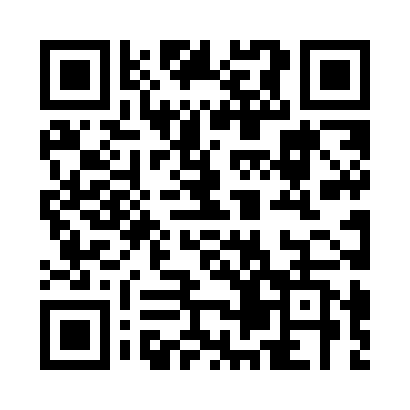 Prayer times for Diets-Heur, BelgiumWed 1 May 2024 - Fri 31 May 2024High Latitude Method: Angle Based RulePrayer Calculation Method: Muslim World LeagueAsar Calculation Method: ShafiPrayer times provided by https://www.salahtimes.comDateDayFajrSunriseDhuhrAsrMaghribIsha1Wed3:476:111:355:379:0011:142Thu3:446:101:355:389:0111:173Fri3:406:081:355:399:0311:204Sat3:376:061:355:399:0411:235Sun3:336:041:355:409:0611:266Mon3:306:031:355:409:0711:297Tue3:266:011:355:419:0911:328Wed3:235:591:355:429:1111:359Thu3:205:581:355:429:1211:3810Fri3:195:561:345:439:1411:4111Sat3:195:551:345:439:1511:4212Sun3:185:531:345:449:1711:4313Mon3:185:521:345:459:1811:4414Tue3:175:501:345:459:1911:4415Wed3:165:491:345:469:2111:4516Thu3:165:471:345:469:2211:4517Fri3:155:461:345:479:2411:4618Sat3:155:451:355:479:2511:4719Sun3:145:431:355:489:2711:4720Mon3:145:421:355:499:2811:4821Tue3:135:411:355:499:2911:4922Wed3:135:401:355:509:3111:4923Thu3:125:381:355:509:3211:5024Fri3:125:371:355:519:3311:5025Sat3:125:361:355:519:3411:5126Sun3:115:351:355:529:3611:5227Mon3:115:341:355:529:3711:5228Tue3:115:331:355:539:3811:5329Wed3:105:321:365:539:3911:5330Thu3:105:321:365:549:4011:5431Fri3:105:311:365:549:4111:54